HOMEWORK POLICY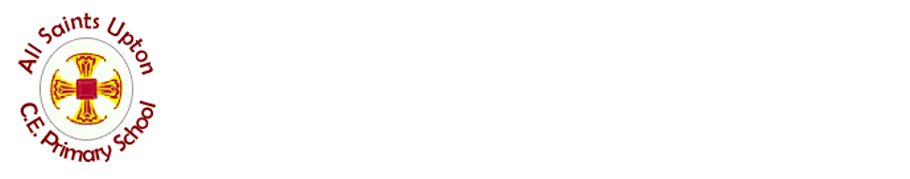                 ALL SAINTS UPTON CHURCH OF ENGLAND PRIMARY SCHOOLWritten Spring 2023- reviewed bienniallyIntroduction At All Saints Upton Primary School, we believe that homework can add much to a pupil’s development and attainment and is therefore an important part of a child’s education. Aims of the policy Through implementation of this policy, we aim to:  Give pupils the opportunity to extend their learning in areas of personal interest  Ensure a consistent approach throughout the school  To encourage children to develop the confidence, independence, self-discipline and motivation needed to study on their own and prepare them for the next phase of education  To make set homework relevant and meaningful for the child linked to work done at school  Make expectations about homework clear to children, parents and other carers  Provide opportunities for parents and children to work together, thereby, fostering an effective partnership between home and school Why do we value homework? Children benefit greatly from the mutual support of parents and teachers in encouraging them to learn both at home and at school. By valuing home-school learning, pupils are afforded the chance to practice skills, consolidate understanding of work covered in the classroom and to widen their own interests. Moreover, developing good study habits provides an opportunity for pupils to develop self-discipline, independence and the ability to take responsibility for their own learning.Principles  The amount and difficulty of homework is tailored according to the child’s age and ability.  Sufficient time is allowed for the completion of homework to allow for a healthy home/school work balance.  As the children progress through the school so the amount of homework increases.  Teacher’s ensure that the tasks are differentiated, purposeful and aimed at developing and consolidating basic skills.  Teachers provide parents and pupils with clear learning objectives and motivational instructions for tasks as well as clear examples of work to guide both children and adults.  High expectations for neat presentation are in place to ensure that children maintain a similar high standard of work at home as in school.  Homework should be linked to previous learning and key skills and must be meaningful and relevant  Parents will be informed about our aims in setting homework and about the importance this type of work plays in children’s educationFoundation Stage  Reading and sharing books daily; adults to keep a signed record in the Home-School Diary  Skill task set weekly based on whole class focus for the week.   Number homework Key Stage 1 (Year 1 & Year 2) Year 1 Reading/sharing books with parents/carers at least 4 times weekly and recording in the Home-School Diary  Children will be given a list of spellings to learn which will follow the spelling patterns linked to the curriculum From Spring term, additional maths activities will be sent home for consolidation.Year 2 Reading/sharing books with parents/carers at least 4 times weekly and recording in the Home-School Diary  Children will be given a list of spellings to learn which will follow the spelling patterns linked to the curriculum From Spring term, additional maths activities will be sent home for consolidation to prepare for upcoming assessments.Lower Key Stage 2 (Year 3 & Year 4)  Reading at least 4 times a week  Learning times tables using Times Tables Rockstars (continuing with 2, 5 and 10 and learning of multiplication facts 3, 4, 6, 7, 8, 9, 11 when ready)  A spelling list will be provided each week on a specific day and tested on the following week Children will be given an additional specific literacy/numeracy or reading activityUpper Key stage 2 (Year 5 & 6)  Reading at least 4 times a week  Learning of multiplication facts ongoing - all tables to be revised, in any order, mixed and to include division  A spelling list will be provided each week on a specific day and tested the following week  Children will be given an additional specific literacy/numeracy or reading activityPlease note: Y6 children will also have SATs revision as homeworkExpectations It is the expectation that all children will at least attempt to complete homework tasks to the best of their ability. If pupils need support to access these activities, then they are invited to attend the weekly lunch-time homework club, run by staff, where IT and stationery will be readily available. Dates for handing homework in are always made explicit by the class teacher. Pupils are expected to complete homework to the same high standards insisted on in class e.g. neat handwriting, accurate use of full stops and capital letters etc. How you can help your child with their homework Below is a list of ways that you as a parent can show your child that you value their homework and the time and effort spent completing it. The school will also provide clear and regular reminders of their expectation when it comes to homework. As a school we hope that you will find this guidance helpful in supporting your child fully with their homework. You can show you value your child’s homework by:  providing a suitable place in which your child can do their homework, preferably with an adult to discuss, encourage and support  making it clear to your child that you value homework and support the school in explaining how it can help learning  encouraging your child and praising them when they have completed work set  ensuring work is complete and returned to school on time  checking your child spends a suitable amount of time on homeworkAdditionally, you can support your child’s development by:  visits to libraries, museums etc.  cooking with them  taking your child swimming  playing games, e.g. board games, cards, ball games  watching informative TV programmes together  providing opportunities for craft activities, e.g. cutting, sticking, sewing, painting etc.  gardening and growing plants  using the internet to research something with your child (following guidelines for safe internet use)  talking to your child about schoolwork, their day, what they have been learning about and how they have been learning Remember: Homework is about reinforcing, practicing and confidence building… 